АДМИНИСТРАЦИЯ  СПАССКОГО СЕЛЬСОВЕТА                                  САРАКТАШСКОГО РАЙОНА ОРЕНБУРГСКОЙ ОБЛАСТИП О С Т А Н О В Л Е Н И Е _________________________________________________________________________________________________________ 28.11.2017 				с.  Спасское			        № 66-пПрогноз основных характеристик бюджетамуниципального образования Спасский	 сельсовет на 2018 годи плановый период 2019 и 2020 годов.В соответствии со статьей 184.2 Бюджетного кодекса Российской Федерации:  Утвердить прогноз основных характеристик бюджета  муниципального образования Спасский сельсовет на 2018 год и плановый период 2019 и 2020 годов, согласно приложения 1 к настоящему постановлению.Обнародовать настоящее постановление и разместить на официальном сайте муниципального образования Спасский сельсовет.         3. Контроль за исполнением настоящего постановления оставляю за собой.         4. Постановление вступает в силу после подписания. Глава администрации Спасского сельсовета                                             В.А.Спицин  Разослано: прокурору района, финансовый отдел администрации Саракташского района, официальный сайт, в дело.Приложение 1к постановлению администрации   Спасского сельсовета от 28.11.2017г. № 66-пПрогноз основных характеристик бюджета  муниципального образования Спасский сельсовет на 2018 год и плановый период 2019 и 2020 годов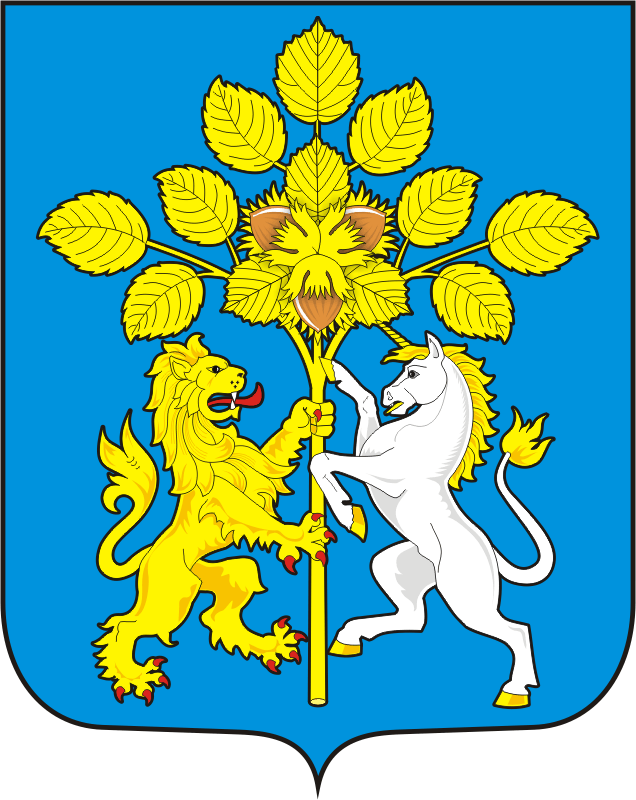 Показатели2017 год (тыс. руб.) - уточненный2018год (тыс.руб.)2019 год (тыс.руб.)2020 год (тыс.руб.)12345Собственные доходы в том числе:1942,02602,52698,52745,0Налог на доходы физических лиц409,0321,0335,0351,0Акцизы по подакцизным товарам (продукции), производимым на территории Российской Федерации651,0641,0721,0750,0Налоги на совокупный доход9,019,020,021,0Налоги на имущество5,031,031,031,0Государственная пошлина0000Единый сельскохозяйственный налог        5,0       21,522,5    23,0Земельный налог с организаций220,0651,0651,0651,0Земельный налог с физических лиц607,0910,0910,0910,0Доходы от использования имущества, находящегося в муниципальной собственности10,08,008,002800Доходы от продажи материальных и нематериальных  активов0,000,000,000,00Безвозмездные перечисления 3023,74814,42098,631899,2Всего доходы4965,77416,904797,1304644,2Всего расходы5357,6977416,94797,1304644,2Дефицит (-), профицит (+)-391,9970,000,000,00